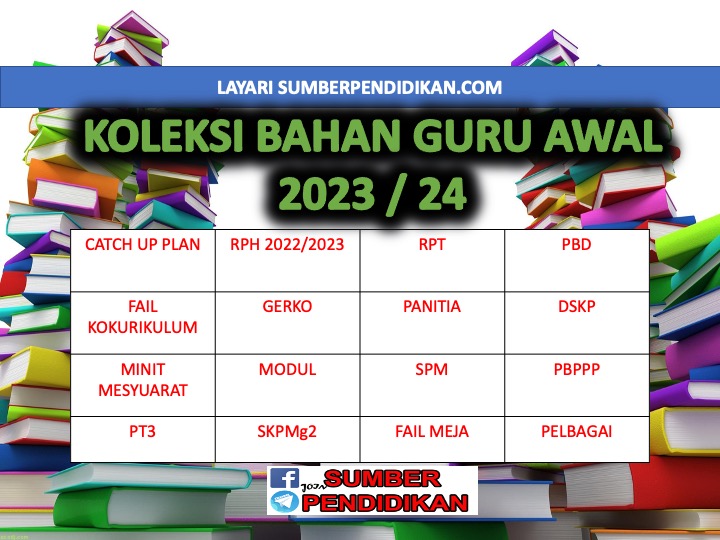 RPT 2023/2024ASAS SAINS KOMPUTERTINGKATAN 3 KSSMMINGGUSTANDARD KANDUNGANSTANDARD PEMBELAJARANCATATANMINGGU 1KUMPULAN A19 Mac – 23 Mac 2024KUMPULAN B20 Mac – 24 Mac 20241.1 Pembangunan Atur Cara (Projek)1.1.1Menggunakan konsep pemikiran komputasional dalam fasa pembangunan atur cara bagi membangunkan atur cara aritmetik:(i) Analisis masalah(ii) Reka bentuk atur cara(iii) Pengekodan(iv) Pengujian dan penyahpepijatan(v) DokumentasiMINGGU 2KUMPULAN A26 Mac – 30 Mac 2023KUMPULAN B27 Mac – 31 Mac 2023MINGGU 3KUMPULAN A2 April – 6 April 2023KUMPULAN B3 April – 7 April 20231.1.2Membuat pelaporan penggunaan teknik pemikiran komputasional bagi setiap fasa pembangunan atur cara.MINGGU 4KUMPULAN A9 April – 13 April 2023KUMPULAN B10 April – 14 April 20231.1.3 Menghasilkan satu projek mini secara berkumpulan berdasarkan situasi dalam penyelesaian masalah berdasarkan fasa pembangunan atur cara.MINGGU 5KUMPULAN A16 April – 20 AprilKUMPULAN B17 April – 21 April2.1 Kriptografi Dalam Keselamatan Data2.1.1 Menerangkan maksud dan kepentingan kriptografi dalam pengkomputeran.KUMPULAN A23 April – 27 April 2023KUMPULAN B24 April – 28 April 2023Cuti Pertengahan Penggal 1MINGGU 6KUMPULAN A30 April – 4 Mei 2023KUMPULAN B1 Mei – 5 Mei 20232.1.2 Menunjuk cara langkah demi langkah proses sifer (cipher) yang melibatkan:(i) penyulitan (encryption)(ii) nyahsulit (decryption)MINGGU 7KUMPULAN A7 Mei – 11 Mei 2023KUMPULAN B8 Mei – 12 Mei 20232.1.3 Menghasil dan menterjemah mesej menggunakan kaedah sifer seperti berikut:(i) Reverse cipher(ii) Substitution cipher (Caesar Cipher, PigpenCipher)(iii) Transposition ciphersMINGGU 8KUMPULAN A14 Mei – 18 Mei 2023KUMPULAN B15 Mei – 19 Mei 20232.1.4 Membanding beza kaedah sifer yang telah dipelajari.MINGGU 9KUMPULAN A21 Mei – 25 Mei 2023KUMPULAN B22 Mei – 26 Mei 20232.1.5 Memilih kaedah sifer terbaik yang telah dipelajari berdasarkan situasi yang telah diberikan.KUMPULAN A28 Mei – 1 Jun 2023KUMPULAN B29 Mei – 2 Jun 2023Cuti Penggal 1MINGGU 10KUMPULAN A4 Jun – 8 Jun 2023KUMPULAN B5 Jun – 9 Jun 20232.1.6 Menghasilkan kaedah sifer bagi menyelesaikan masalah dalam kehidupan seharian.MINGGU 11KUMPULAN A11 Jun – 15 Jun 2023KUMPULAN B12 Jun – 16 Jun 20233.1 Pembangunan Algoritma3.1.1 Mengenal pasti ciri-ciri search (linear, binary)dan sort (bubble, bucket).MINGGU 12KUMPULAN A18  – 22 Jun 2023KUMPULAN B19  – 23 Jun 20233.1.2 Menulis pseudokod dan melukis carta alir yang menunjukkan:(i) linear search(ii) binary searchMINGGU 13KUMPULAN A25 Jun – 29 Jun 2023KUMPULAN B26 Jun – 30 Jun 20233.1.3 Menulis pseudokod dan melukis carta alir yang menunjukkan:(i) bubble sort(ii) bucket sortMINGGU 14KUMPULAN A2 Julai – 6 Julai 2023KUMPULAN B3 Julai – 7 Julai 20233.1.4 Mengesan dan membaiki ralat dalam pseudokod dan melukis carta alir bagi penyelesaian masalah yang melibatkan:(i) search(ii) sortMINGGU 15KUMPULAN A9 Julai – 13 Julai 2023KUMPULAN B10 Julai – 14 Julai 20233.1.5 Membandingkan algoritma search dan sortmelalui pengecaman corak.MINGGU 16KUMPULAN A16 Julai – 20 Julai 2023KUMPULAN B17 Julai – 21 Julai 20233.1.6 Menghasilkan algoritma melibatkangabungan teknik search dan sort.MINGGU 17KUMPULAN A23 Julai – 27 Julai 2023KUMPULAN B24 Julai – 28 Julai 20233.1.7 Menghasilkan algoritma melibatkan gabungan teknik search atau sort.MINGGU 18KUMPULAN A30 Julai – 3 Ogos 2023KUMPULAN B31 Julai – 4 Ogos 20234.1 Pangkalan Data dan SQL4.1.1 Menerangkan maksud dan penggunaan:(i) Pangkalan Data(ii) Structured Query Language (SQL)MINGGU 19KUMPULAN A6 Ogos – 10 Ogos 2023KUMPULAN B7 Ogos – 11 Ogos 20234.1.2 Menyenaraikan entiti dan atribut berdasarkan situasi dalamsuatu masalah.MINGGU 20KUMPULAN A13 Ogos – 17 Ogos 2023KUMPULAN B14 Ogos – 18 Ogos 20234.1.3 Mengenal pasti dan menerangkan kekunci primer dan kekunci asing.MINGGU 21KUMPULAN A20 Ogos – 24 Ogos 2023KUMPULAN B21 Ogos – 25 Ogos 2023KUMPULAN A27 Ogos –  31 Ogos 2023KUMPULAN B28 Ogos –  1 Sept 2023Cuti Penggal 2MINGGU 22KUMPULAN A3 Sept – 7 Sept 2023KUMPULAN B4 Sept – 8 Sept 20234.1.4 Mengenal pasti dan menjelaskan kekardinalan (cardinality) antara entiti dalam hubungan:(i) one to one (1:1)(ii) one to many (1:M)MINGGU 23KUMPULAN A10 Sept – 14 Sept 2023KUMPULAN B11 Sept – 15 Sept 20234.1.5 Membina pangkalan data yang terdiri daripada:(i) entiti (table)(ii) atribut (field)(iii) hubunganMINGGU 24KUMPULAN A17 Sept –  21 Sept 2023KUMPULAN B18 Sept –  22 Sept 20234.1.6 Menghasilkan borang (form) dan memasukkan data dalam jadual melalui borang bagi pangkalan data yang telah dibina.MINGGU 25KUMPULAN A24 Sept – 28 Sept 2023KUMPULAN B25 Sept – 29 Sept 20234.1.7 Menggunakan arahan SQL yang melibatkan:(i) SELECT...(ii) SELECT...WHERE(iii) SELECT...ORDER BYMINGGU 26KUMPULAN A1 Oktober – 5 Oktober 2023KUMPULAN B2 Oktober – 6 Oktober 20234.1.8 Menggunakan arahan SQL melibatkan ungkapan Boolean(i) Operator OR(ii) Operator ANDMINGGU 27KUMPULAN A8 Oktober – 12 Oktober 2023KUMPULAN B9 Oktober – 13 Oktober 2023MINGGU 28KUMPULAN A15 Oktober – 19 Oktober 2023KUMPULAN B16 Oktober – 20 Oktober 20234.1.9 Menjana laporan berdasarkan hasil pertanyaan (query).MINGGU 29KUMPULAN A22 Oktober – 26 Oktober 2023KUMPULAN B23 Oktober – 27 Oktober 20234.2Struktur Kod Arahan4.2.1 Menerangkan fungsi struktur berikut dalam atur cara:(i) function (ii) procedureMINGGU 30KUMPULAN A29 Oktober – 2 November 2023KUMPULAN B30 Oktober – 3 November 2023MINGGU 31KUMPULAN A5 November – 9 November 2023KUMPULAN B6 November – 10 November 20234.2.2 Memberi contoh penggunaan penyataan function:(i) dalaman (built-in)(ii) dihasilkan sendiri (user-defined)MINGGU 32KUMPULAN A12 November –16 November 2023KUMPULAN B13 November –17 November 2023MINGGU 33KUMPULAN A19 November – 23 November 2023KUMPULAN B20 November – 24 November 20234.2.3 Menulis pernyataan function dan procedureMINGGU 34KUMPULAN A26 November – 30 November 2023KUMPULAN B27 November –  1 Disember 2023MINGGU 35KUMPULAN A3 Disember – 7 Disember 2023KUMPULAN B4 Disember – 8 Disember 20234.2.4 Menghasilkan atur cara yang melibatkan: (i) function(ii) procedureMINGGU 36KUMPULAN A10 Disember – 14 Disember 2023KUMPULAN B11 Disember – 15 Disember 2023KUMPULAN A17 Disember – 21 Disember 2023KUMPULAN B18 Disember – 22 Disember 2023Cuti Penggal 3KUMPULAN A24 Disember – 28 Disember 2023KUMPULAN B25 Disember – 29 Disember 2023Cuti Penggal 3MINGGU 37KUMPULAN A31 Disember –4 Januari 2024KUMPULAN B1 Januari –5 Januari 20244.2.5 Menguji atur cara dan membaiki ralat pada aturcara yang dihasilkan.MINGGU 38KUMPULAN A7 Januari – 11 Januari 2024KUMPULAN B8 Januari – 12 Januari 2024MINGGU 39KUMPULAN A14 Januari – 18 Januari 2024KUMPULAN B15 Januari – 19 Januari 20244.2.6 Menghasilkan atur cara yang melibatkan gabungan struktur kod arahan bagi menyelesaikan masalah dalam kehidupan seharian.MINGGU 40KUMPULAN A21 Januari – 25 Januari 2024KUMPULAN B22 Januari – 26 Januari 2024MINGGU 41KUMPULAN A28 Januari – 1 Februari 2024KUMPULAN B29 Januari – 2 Februari 2024MINGGU 42KUMPULAN A4 Februari – 8 Februari 2024KUMPULAN B5 Februari – 9 Februari 2024